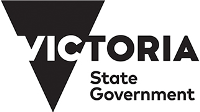 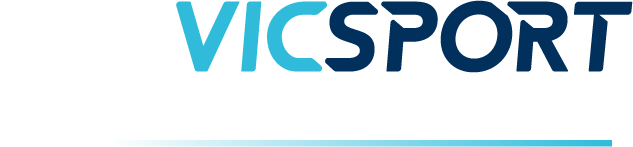 Child Safe StandardsCHILD SAFE CODE OF CONDUCT - TEMPLATEThe following Code of Conduct is provided as a template only. Content provided throughout this document is a guide to demonstrate what your organisation may consider appropriate for inclusion in its Code of Conduct. Your organisation should also consider the information, documents and strategies required for your sport and relevant to its circumstances.Vicsport reminds organisations that the information contained within this document is general in nature and should not be considered as a substitute for legal advice. Vicsport recommends sporting organisations develop a Code of Conduct with the assistance of appropriate legal advice.Further InformationP  +61 3 9698 8100       E  admin@vicsport.com.au      W  www.vicsport.com.au/child-safe-standards  This resource is supported by the Victorian Government.This document was developed utilising and adapting content from:Commission for Children and Young People (2015), A guide for creating a child safe organisation 2.0State Government of Victoria, Department of Health & Human Services (2015) An overview of the Victorian child safe standardsVolleyball Horsham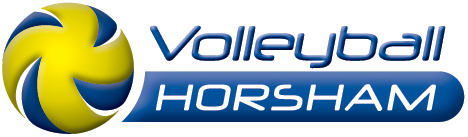 Child Safe Code of Conduct This Code of Conduct outlines appropriate standards of behaviour by adults towards children.The Code of Conduct aims to protect children and reduce any opportunities for abuse or harm to occur. It also helps staff and volunteers by providing them with guidance on how to best support children and how to avoid or better manage difficult situations. This Code of Conduct applies to all people involved in Volleyball Horsham activities, including coaches, officials, volunteers and parents. All Volleyball Horsham staff and volunteers are responsible for promoting the safety and wellbeing of children and young people by:Adhering to our Child Safe Policy, this Code of Conduct and other Volleyball Horsham policiesTaking all reasonable steps to protect children from abuseTreating everyone with respect, including listening to and valuing their ideas and opinionsWelcoming all children and their families and carers and being inclusiveRespecting cultural, religious and political differences and acting in a culturally sensitive way, particularly when interacting with children who are Aboriginal or otherwise culturally or linguistically diverse and those with a disabilityModelling appropriate adult behaviourListening to children and responding to them appropriatelyReporting and acting on any breaches of this Code of Conduct, complaints or concerns appropriately and treat them seriously and with respect.Complying with our guidelines on physical contact with childrenWorking with children in an open and transparent way – other adults should always know about the work you are doing with childrenRespecting the privacy of children and their families, and only disclosing information to people who have a need to know.Volleyball Horsham staff and volunteers MUST NOT:Seek to use children in any way to meet the needs of adultsIgnore or disregard any concerns, suspicions or disclosures of child abuseUse prejudice, oppressive behaviour or language with childrenEngage in rough physical gamesDiscriminate on the basis of age, gender, race, culture, vulnerability or sexualityInitiate unnecessary physical contact with children or do things of a personal nature that children can do for themselves, such as toileting or changing clothesDevelop ‘special’ relationships with specific children or show favouritism through the provision of gifts or inappropriate attentionExchange personal contact details such as phone number, social networking site or email addresses with childrenHave unauthorised contact with children and young people online or by phone.By observing these standards you acknowledge your responsibility to immediately report any breach of this code to Volleyball Horsham David Berry President 0487824599.  
This Code of Conduct will be reviewed by Volleyball Horsham executive annually. I have read this Code of Conduct and agree to abide by it at all times.Name:Signature:Role:Date: